SZKOŁA PODSTAWOWA Z ODDZIAŁAMI INTEGRACYJNYMI NR 330 IM. NAUCZYCIELI TAJNEGO NAUCZANIA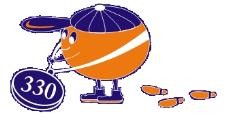 02-796 Warszawa, ul. Mandarynki 1Tel.: 22 259 40 80sp330.ursynow.warszawa.pl,                                    e-mail: sp330@eduwarszawa.pl


POSIADANIE / SPOŻYWANIE UŻYWEKCel: Procedura określa postępowanie nauczycieli po uzyskaniu informacji,                                  że uczeń/uczniowie posiada/posiadają/używa/używają alkohol, wyroby tytoniowe, narkotyki lub inne środki w celu wprowadzenia się w stan odurzenia.Zakres obowiązywania:1.Nauczyciel przekazuje uzyskaną informację wychowawcy klasy, pedagogowi lub psychologowi oraz Dyrektorowi/wicedyrektorowi szkoły.2.Dyrektor/wicedyrektor szkoły lub inny upoważniony przez niego pracownik szkoły wzywa do szkoły funkcjonariuszy policji, straży miejskiej, służby medyczne oraz rodziców (opiekunów prawnych).3.Pedagog, psycholog szkolny i Dyrektor/wicedyrektor szkoły, po przybyciu rodziców (opiekunów prawnych) ucznia, w obecności wychowawcy przekazują informację        o wymienionym wyżej zachowaniu.4.Służby porządkowe i medyczne dokonują swoich czynności.5.Pedagog, psycholog szkolny i Dyrektor szkoły/wicedyrektor szkoły, przy udziale wychowawcy przeprowadzają rozmowę z uczniem w obecności rodziców, ewentualnie służb porządkowych i medycznych.6.W przypadku, gdy stan dziecka wymaga hospitalizacji, rodzice zobowiązani są do udania się do szpitala lub uzyskania pomocy w poradni zdrowia. Jeśli rodzice nie są w stanie, na czas przeprowadzania ww. czynności, dojechać do szkoły, uczeń udaje się tam pod opieką pracownika pedagogicznego szkoły.7.Szkoła pisemnie powiadamia sąd rodzinny o zdarzeniu z udziałem ucznia. Informuje również o podjętej współpracy z rodzicami.8.Uczeń ponosi konsekwencje swojego czynu. Wychowawca obniża ocenę zachowania zgodnie z zapisami Statutu Szkoły.